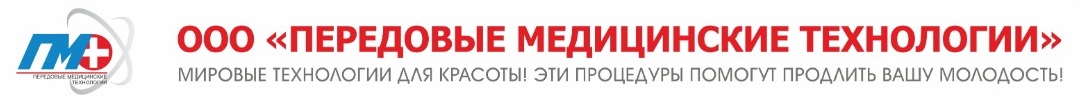 ООО «Передовые медицинские технологии»236006, г. Калининград, проспект Московский, д. 40, литер XCVIII, оф. 810 тел. 8 (800) 700-26-24          https://esteticmed39.ru ОГРН 1193926012202, ИНН 3906139416, КПП 390601001Лицензия на медицинскую деятельность ЛО 39-01-001099 от 21.05.2014«УТВЕРЖДАЮ»Главный врачООО «ПМТ»_____________ Ефимчук И.Ю.«01» января 2022 г.Информация Оботзывах потребителей услуг Общества с ограниченной ответственностью «передовые медицинские технологии»Все отзывы потребителей услуг, предоставляемых Общества с ограниченной ответственностью "Передовые медицинские технологии", размещаются на официальном сайте медицинской организации по адресу: https://esteticmed39.ru